Title V Block Grant Review of Accomplishments and Data Trends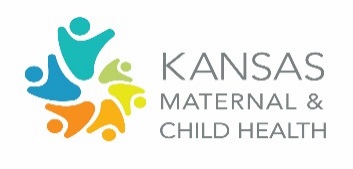 Domain Group:  AdolescentConsidering the information provided, answer the following questions: What is our group’s recommended top priority item to elevate or further advance State Plan activities? (Recorder will enter in google sheet.) Looking at the plan overview for this domain, what is your commitment as a council member and the organization you represent (if applicable) to advance this plan? Share results here: https://forms.gle/PsXjxvvjGNLLMasY6 Review the data for your population domain in the NOM/NPM/SPM Table. What do you notice? What trends stand out to you?NOM’s: 16.1-16.3; 18-21; 22.3-23		NPM’s: 8-10Review the data for your population domain in the NOM/NPM/SPM Table. What do you notice? What trends stand out to you?NOM’s: 16.1-16.3; 18-21; 22.3-23		NPM’s: 8-10Review the data for your population domain in the NOM/NPM/SPM Table. What do you notice? What trends stand out to you?NOM’s: 16.1-16.3; 18-21; 22.3-23		NPM’s: 8-10Review the data for your population domain in the NOM/NPM/SPM Table. What do you notice? What trends stand out to you?NOM’s: 16.1-16.3; 18-21; 22.3-23		NPM’s: 8-10What contributing factors may be associated with the trend you are seeing?  Share any specific examples or stories related to contributing factors.What emerging needs might impact this trend in the next couple of years? How might we address those?Reflect on the upcoming activities from the State Plan in the Block Grant for your population domain, as presented today. Reflect on the upcoming activities from the State Plan in the Block Grant for your population domain, as presented today. Reflect on the upcoming activities from the State Plan in the Block Grant for your population domain, as presented today. Reflect on the upcoming activities from the State Plan in the Block Grant for your population domain, as presented today. Upcoming ActivitiesUpcoming ActivitiesWhat opportunities exist to elevate or further advance existing efforts?What non-KDHE/Title V initiatives exist that align with these particular activities?TrainingsKan-Be-Healthy & Bright Futures trainings for local health departments Behavioral Health IntegrationOngoing promotion of Pediatric Mental Health Toolkit and KSKidsMAP Add the AAFP Social Determinants of Health social needs screening to DAISEY Add questions to the MCH Service Form, so all individuals (ages 12+) receiving MCH services will be screened for risk of depression, anxiety, and substance useUpdates to the Behavioral Health Screening Tools Recommendations Guidance Learning CollaborativesCreating youth-friendly environments Environment assessments for youth walk-throughs; Staff trainingsYouth HealthDissemination of WHY Campaign materials and Youth Health Guide Partner with KCSL to engage youth in strategies for 1-800-CHILDRENSystems Navigation Training for Adolescents (with and without disabilities)Transition training modulesYouth/young adult internship programTrainingsKan-Be-Healthy & Bright Futures trainings for local health departments Behavioral Health IntegrationOngoing promotion of Pediatric Mental Health Toolkit and KSKidsMAP Add the AAFP Social Determinants of Health social needs screening to DAISEY Add questions to the MCH Service Form, so all individuals (ages 12+) receiving MCH services will be screened for risk of depression, anxiety, and substance useUpdates to the Behavioral Health Screening Tools Recommendations Guidance Learning CollaborativesCreating youth-friendly environments Environment assessments for youth walk-throughs; Staff trainingsYouth HealthDissemination of WHY Campaign materials and Youth Health Guide Partner with KCSL to engage youth in strategies for 1-800-CHILDRENSystems Navigation Training for Adolescents (with and without disabilities)Transition training modulesYouth/young adult internship program